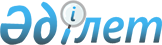 О внесении изменения в приказ исполняющего обязанности Министра индустрии и инфраструктурного развития Республики Казахстан от 11 мая 2022 года № 259 "Об установлении требований к юридическим лицам, осуществляющим деятельность по сбору (заготовке), хранению, переработке и реализации лома и отходов цветных и черных металлов в уведомительном порядке"Приказ Министра индустрии и инфраструктурного развития Республики Казахстан от 25 августа 2023 года № 601. Зарегистрирован в Министерстве юстиции Республики Казахстан 31 августа 2023 года № 33360
      ПРИКАЗЫВАЮ:
      1. Внести в приказ исполняющего обязанности Министра индустрии и инфраструктурного развития Республики Казахстан от 11 мая 2022 года № 259 "Об установлении требований к юридическим лицам, осуществляющим деятельность по сбору (заготовке), хранению, переработке и реализации лома и отходов цветных и черных металлов в уведомительном порядке" (зарегистрирован в Реестре государственной регистрации нормативных правовых актов № 28082) следующее изменение:
      в Требованиях к юридическим лицам, осуществляющим деятельность по сбору (заготовке), хранению, переработке и реализации лома и отходов цветных и черных металлов в уведомительном порядке, утвержденных указанным приказом:
      подпункт 8) пункта 3 изложить в следующей редакции:
      "8) дозиметрическая и радиометрическая аппаратура, обеспечивающая обнаружение в металлоломе радиоактивного загрязнения, превышающего уровни, установленные в документах нормирования. Аппаратура радиационного контроля имеет сертификаты Государственной поверки согласно приказу Министра здравоохранения Республики Казахстан от 25 августа 2022 года № ҚР ДСМ-90 "Об утверждении Санитарных правил "Санитарно-эпидемиологические требования к радиационно-опасным объектам" (зарегистрирован в Реестре государственной регистрации нормативных правовых актов № 29292).".
      2. Комитету индустриального развития Министерства индустрии и инфраструктурного развития Республики Казахстан в установленном законодательством порядке обеспечить:
      1) государственную регистрацию настоящего приказа в Министерстве юстиции Республики Казахстан;
      2) размещение настоящего приказа на интернет-ресурсе Министерства индустрии и инфраструктурного развития Республики Казахстан.
      3. Контроль за исполнением настоящего приказа возложить на курирующего вице-министра индустрии и инфраструктурного развития Республики Казахстан.
      4. Настоящий приказ вводится в действие по истечении десяти календарных дней после дня его первого официального опубликования.
      "СОГЛАСОВАН"Министерство национальной экономикиРеспублики Казахстан
					© 2012. РГП на ПХВ «Институт законодательства и правовой информации Республики Казахстан» Министерства юстиции Республики Казахстан
				
      Министр индустриии инфраструктурного развитияРеспублики Казахстан

М. Карабаев
